______________Consulta virtual de los consejeros 
que comienza el 9 de junio de 2020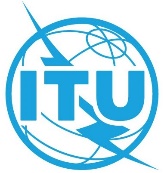 Documento VC/2-S
20 de mayo de 2020
Original: rusoNombre del/de los Estado(s) Miembro(s) que la presenta(n):Federación de RusiaTítulo del documento:Propuestas para el orden del día de la consulta virtual
de los consejerosReferencia al proyecto de orden del día de la consulta virtual:Proyecto de orden del día de la consulta virtual de los consejerosComentarios relativos al Documento [Proyecto de orden del día de la consulta virtual
de los consejeros]Añádase el siguiente nuevo punto al orden del día de la consulta virtual de consejeros:La utilización de las telecomunicaciones/TIC durante la pandemia de COVID-19 y los esfuerzos de recuperación, y el papel de la UIT en ese proceso.Camino a seguir propuestoAdoptar una declaración de la UIT sobre la utilización de las telecomunicaciones/TIC durante la pandemia de COVID-19 y los esfuerzos de recuperación, y el papel de la UIT en ese proceso.Pedir al Secretario General de la UIT que presente un proyecto de dicha declaración sobre la base de las iniciativas existentes de la UIT en esta materia. Pedir a los consejeros que apoyen dicha declaración sobre la base de los resultados de la consulta.